NACH-API SpecificationsVersion 1.2ContentsIntroductionThis is a value added services from NACH to all member banks and their customers. In the current scenario, the customer is solely dependent either on the corporates/ user institutions for all NACH related queries. Corporates in turn depended on their sponsor banks for getting the information from NACH. This service will help in eradicate the manual follow ups and will take lesser time to resolve any queries. These services can be implemented at the bank branches where the customer walks in and solution can be arrived instantly. This will also improve the overall efficiency of the echo system.ObjectivesObjectives of introducing Application interface in NACH is to offer a set of standard APIs to facilitate banks for verifying the user details before initiating the financial transactions or initiating the mandates into NACH application.To reduce the transaction return percentage.To avoid wrong debits/credits.Mandate information to the users through the bank.To check whether Aadhaar number is linked to the bank accountCommunication ChannelChannel Encryption DetailsNACH network communication channel should be encrypted and secured to maintain the secrecy and eligibility of the data travelling through the medium.Source and Destination banks need to exchange the RSA public keys with NPCI as demonstrated in below figure.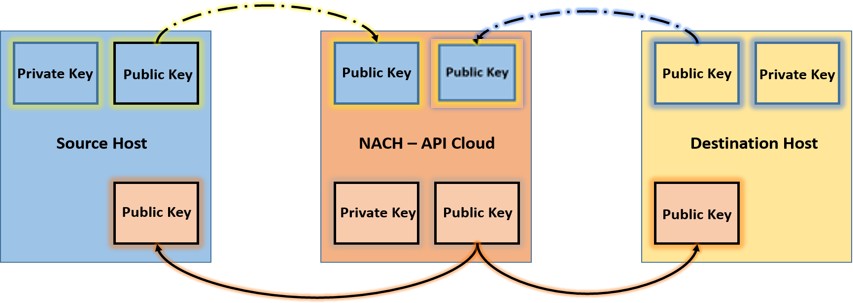 Figure 1 Key ExchangeSigning Description:Source Bank signs the XML message using their private key.When Source message received at NACH system, it trusts the message using Source Bank Public Key.Handshake protocol will exchange public key certificate to authenticate server (i.e., Source Host) & client to each other.In case of RSA key exchange,Source Host generate pre-master secret.Pre-master secret is encrypted using NACH Public Key.NACH can decrypt the PMK (Pre Master Key) using Private Key.Similarly, when Destination Host acts as server the respective public key will be used to exchange the pre-master secret key.Client authentication by server is mandatory.Certificate FormatCertificate formats509 certificates v3: (etc.npci.org.in)We need fully qualified domain name certificate from authorised CA.(Main,Intermediate,root)No wildcards in certificateSelf-signed certificate not acceptableTLS_RSA_WITH_AES_256_CBC_SHAChiper SuitesKey exchange- RSAAuthentication- RSA 2048Block Chiper AES 256Hash –SHA 256 (HMAC & PRF)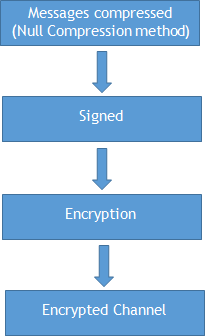 Figure 2 Flow ChartXML Format Changes for signature<?xml version="1.0" encoding="UTF-8" standalone="no"?><ach:GetPanDtlsRqst xmlns:ach="http://npci.org/ach/schema/" ><Head ver="1.0" ts="<<ISO Timestamp>>" /><Source type="CODE" value="" name="" /><Destination type="CODE" value="" name="" /><Request id="" type="Status Enq|Details Enq" refUrl=""/><ReqData><Detail accNo="JRxmM3vOzAGVMxCnPKow/0QgRV6uk7URBwsiB9VDwUGh2iEVc4PgV80mhhJfT+7EUT1fs3tNZhg VcIq7y+cQdRudHsfl4v1iRWKna++OyX8YtTp8ZR/yIexVuO5Hv/6vnMrCjPTL3lnTm8HWu3bhagO1i0UwO UeQSFwwd9tUYupnDklKBZpuCDaOarDg6K/OrpgoA42GtJPhVmt+ON3TlFarTs9KOd9xFIDGq1LGr0hA1ZF O7AWLsMOzCf8SJu6pwcleiO9cRpoCEWfRKySribxqUsnx2YJJb6cQOx18DNwaG623/FAcmMnQV3zzq/Jvi SYID8xzGmh1sL266SMasQ==" /></ReqData><NpciRefId value="" /><Signature xmlns="http://www.w3.org/2000/09/xmldsig#"><SignedInfo><CanonicalizationMethod Algorithm="http://www.w3.org/TR/2001/REC-xml-c14n-20010315"/><SignatureMethod Algorithm="http://www.w3.org/2001/04/xmldsig-more#rsa-sha256"/><Reference URI=""><Transforms><Transform Algorithm="http://www.w3.org/2000/09/xmldsig#enveloped- signature"/></Transforms><DigestMethod Algorithm="http://www.w3.org/2001/04/xmlenc#sha256"/><DigestValue>z55eEtt1DM9jPJ0j rlBS1VRzyETu9S1ek6GDvNuHVzg=</DigestValue></Reference></SignedInfo><SignatureValue>VoIIdHrtoSe4PFIrvpuGS4yCnoF+SXus4ha8r9HSpCygYyp9nIqP9BWC+Y5kJne8VWd1/m/6TUZG NewpKYm+TVGYoxUJCZw7do3Hws0BRqeq8Cq8U4iBwHm9qcAnIGii2gFd+Kh5F4noaZbsmKpL4XMhKm/iZ0n7bawUbb3/cn5DT2j6b+RTlpVRb0lLuZhmr18lcDWvdL0bsVCfSovNPhpCrsEIKvzVEd8n dvYkTFbGCW1DvmqZ6VSzUseu2qUlrB3je7CoY5JVZm42p8wt3ciaWZD1HWCcl6C5zRei1M1LkhRJ teSUeHrDtTgHSrU1aOYMXEOTUG5AS5wEOZLx3A==</SignatureValue><KeyInfo><X509Data><X509S ubjectName>CN=cm.npci.org.in,ST=Tamil Nadu,OU=NETC,O=National Payment Corporation of India,C=IN</X509SubjectName><X509Certificate>MIIFmTCCBIGgAwIBAgIKZjLe4Slj1iSCGjANB gkqhkiG9w0BAQsFADCB9zELMAkGA1UEBhMCSU4x RTBDBgNVBAoTPEluc3RpdHV0ZSBmb3IgRGV2ZWxvcG1lbnQgYW5kIFJlc2VhcmNoIGluIEJhbmtp bmcgVGVjaG5vbG9neTEdMBsGA1UECxMUQ2VydGlmeWluZyBBdXRob3JpdHkxDzANBgNVBBETBjUw MDA1NzESMBAGA1UECBMJVGVsYW5nYW5hMSkwJwYDVQQJEyBSb2FkIE5vLjEsIE1hc2FiIFRhbmss IEh5ZGVyYWJhZDEVMBMGA1UEMxMMQ2FzdGxlIEhpbGxzMRswGQYDVQQDExJJRFJCVCBDQSAgU1BM IDIwMTUwHhcNMTgwMjIzMTA0MDU0WhcNMjAwMjIyMTA0MDU0WjB6MQswCQYDVQQGEwJJTjEuMCwGA1UEChMlTmF0aW9uYWwgUGF5bWVudCBDb3Jwb3JhdGlvbiBvZiBJbmRpYTENMAsGA1UECxMETkVU QzETMBEGA1UECBMKVGFtaWwgTmFkdTEXMBUGA1UEAxMOY20ubnBjaS5vcmcuaW4wggEiMA0GCSqG SIb3DQEBAQUAA4IBDwAwggEKAoIBAQClseI1cQrEadfJhMOROQW9cdDkSceorVgZgkCGryWIfNQO EslkPg9W6B1PeHYUcQ/riHO60nPZNhDFHKKonq6ImuJRCWDGw9xQdhHaLpRdR6v4zl5CwaiWnXw3 FPht3ZKLPOKxKa1z51M+bH7+uX7GdkE67nXLC+oPhzejdiN2w/oORimzQAIHpht0d+SL1UlTvMhZ JHkkYa88Y6BPE19wrBa9tBEXsfDHKYp6z+fx6sWEAisrVeGZJhMNa+kUTp2rwxltSNMeuECBjvAJ rWRHFBC/8Zb9id4M+hnz1BpyoW9mhKuZCMrPXGaGD9a4jU4vtjhs5akvRJWFwGD0xHflAgMBAAGj ggGhMIIBnTAOBgNVHQ8BAf8EBAMCBaAwHQYDVR0lBBYwFAYIKwYBBQUHAwEGCCsGAQUFBwMCMIG1BgNVHSAEga0wgaowgacGBmCCZGQCAzCBnDCBmQYIKwYBBQUHAgIwgYwagYlDbGFzcyAzIGxldmVs IGlzIHJlbGV2YW50IHRvIGVudmlyb25tZW50cyB3aGVyZSB0aHJlYXRzIHRvIGRhdGEgYXJlIGhp Z2ggb3IgdGhlIGNvbnNlcXVlbmNlcyBvZiB0aGUgZmFpbHVyZSBvZiBzZWN1cml0eSBzZXJ2aWNl cyBhcmUgaGlnaDBZBgNVHR8EUjBQMCSgIqAghh5odHRwOi8vMTAuMC42NS42NS9jcmxfMjdDMS5j cmwwKKAmoCSGImh0dHA6Ly9pZHJidGNhLm9yZy5pbi9jcmxfMjdDMS5jcmwwHwYDVR0jBBgwFoAU Tr5+OYyYyj5K1Xrikxgyfa017U0wGQYDVR0RBBIwEIIOY20ubnBjaS5vcmcuaW4wHQYDVR0OBBYE FMHNG+QTRB9c+XjJkU94dxUEjIaLMA0GCSqGSIb3DQEBCwUAA4IBAQB/vVGwJ0NbeeevNWBEbBjErn3E1IXfA7CaS1hyrtmhbpTPyblg3zKqATpTYlqfm/ZFNfBtSiukNuZ2H7qDy0i0lpJjhvPhiz1E Cn9hPggPokxdKF3NWxidxZyJZ/UANc3zomjGiq6I/159ocEGa9M0lKG2t/q5E8vntA8up0iLW3Sv d2zmRbnInVs9jGr/zv6ZYXDDvxQ47KQf0Ew3DdB4sysIOyH3BJXbScLS54l0Y7JqfTQ1oaBj1M4T 3qfCQNa3i1dIEhOrYcL8hTYAUjUzIT39C3uwyiWeiNQjOFGxawGoEissPlFhIPoKXM13d+zHTkHU BmkeXAxPGNgNGsTW</X509Certificate></X509Data></KeyInfo></Signature></ach:GetPanDtl sRqst>Encoding and decoding of the singed XML message using Base64For all asynchronous API services, NPCI API Service system will send the ACK message upon receiving the request and followed by actual response will be sent to the corresponding originator once the processing is over.The Signed XML content of input JSON message should be in encoded format using Base64 encoding. The output/actual response message will sent from NPCI also will be having encoded XML value for the message.Note: ACK/NACK will not sent in the encoded format, it will be in the form of type “application/xml”Encoded format of XML request:{“Source”: “U0JJTg==”,“Service”: “QWFkaGFhckxpbmthZ2U=”,“Type”: “UmVxdWVzdA==”,“Message”: “PD94bWwgdmVyc2lvbj0iMS4wIiBlbmNvZGluZz0iVVRGLTgiIHN0YW5kYWxvbmU9Im5vIj8+DQo8YWNoO kdldFBhbkR0bHNScXN0IHhtbG5zOmFjaD0iaHR0cDovL25wY2kub3JnL2FjaC9zY2hlbWEvIiA+DQo8SGV hZCB2ZXI9IjEuMCIgdHM9Ijw8SVNPIFRpbWVzdGFtcD4+IiAvPgkNCjxTb3VyY2UgdHlwZT0iQ09ERSIgd mFsdWU9IiIgbmFtZT0iIiAvPg0KPERlc3RpbmF0aW9uIHR5cGU9IkNPREUiIHZhbHVlPSIiIG5hbWU9IiI gLz4NCjxSZXF1ZXN0IGlkPSIiIHR5cGU9IlN0YXR1cyBFbnF8RGV0YWlscyBFbnEiIHJlZlVybD0iIi8+D Qo8UmVxRGF0YT4NCjxEZXRhaWwgYWNjTm89IkpSeG1NM3ZPekFHVk14Q25QS293LzBRZ1JWNnVrN1VSQndzaUI5VkR3VUdoMmlFVmM0UGdWODBtaGhKZlQrN0VVVDFmczN0TlpoZ1ZjSXE3eStjUWRSdWRIc2ZsNHYxa VJXS25hKytPeVg4WXRUcDhaUi95SWV4VnVPNUh2LzZ2bk1yQ2pQVEwzbG5UbThIV3UzYmhhZ08xaTBVd09 VZVFTRnd3ZDl0VVl1cG5Ea2xLQlpwdUNEYU9hckRnNksvT3JwZ29BNDJHdEpQaFZtdCtPTjNUbEZhclRzO UtPZDl4RklER3ExTEdyMGhBMVpGTzdBV0xzTU96Q2Y4U0p1NnB3Y2xlaU85Y1Jwb0NFV2ZSS3lTcmlieHF Vc254MllKSmI2Y1FPeDE4RE53YUc2MjMvRkFjbU1uUVYzenpxL0p2aVNZSUQ4eHpHbWgxc0wyNjZTTWFzU T09IiAvPg0KPC9SZXFEYXRhPgkNCjxOcGNpUmVmSWQgdmFsdWU9IiIgLz4NCjxTaWduYXR1cmUgeG1sbnM 9Imh0dHA6Ly93d3cudzMub3JnLzIwMDAvMDkveG1sZHNpZyMiPjxTaWduZWRJbmZvPjxDYW5vbmljYWxpe mF0aW9uTWV0aG9kIEFsZ29yaXRobT0iaHR0cDovL3d3dy53My5vcmcvVFIvMjAwMS9SRUMteG1sLWMxNG4 tMjAwMTAzMTUiLz48U2lnbmF0dXJlTWV0aG9kIEFsZ29yaXRobT0iaHR0cDovL3d3dy53My5vcmcvMjAwM S8wNC94bWxkc2lnLW1vcmUjcnNhLXNoYTI1NiIvPjxSZWZlcmVuY2UgVVJJPSIiPjxUcmFuc2Zvcm1zPjx UcmFuc2Zvcm0gQWxnb3JpdGhtPSJodHRwOi8vd3d3LnczLm9yZy8yMDAwLzA5L3htbGRzaWcjZW52ZWxvc GVkLXNpZ25hdHVyZSIvPjwvVHJhbnNmb3Jtcz48RGlnZXN0TWV0aG9kIEFsZ29yaXRobT0iaHR0cDovL3d 3dy53My5vcmcvMjAwMS8wNC94bWxlbmMjc2hhMjU2Ii8+PERpZ2VzdFZhbHVlPno1NWVFdHQxRE05alBKM GpybEJTMVZSenlFVHU5UzFlazZHRHZOdUhWemc9PC9EaWdlc3RWYWx1ZT48L1JlZmVyZW5jZT48L1NpZ25 lZEluZm8+PFNpZ25hdHVyZVZhbHVlPlZvSUlkSHJ0b1NlNFBGSXJ2cHVHUzR5Q25vRitTWHVzNGhhOHI5S FNwQ3lnWXlwOW5JcVA5QldDK1k1a0puZThWV2QxL20vNlRVWkcNCk5ld3BLWW0rVFZHWW94VUpDWnc3ZG8 zSHdzMEJScWVxOENxOFU0aUJ3SG05cWNBbklHaWkyZ0ZkK0toNUY0bm9hWmJzbUtwTDRYTWgNCkttL2laM G43YmF3VWJiMy9jbjVEVDJqNmIrUlRscFZSYjBsTHVaaG1yMThsY0RXdmRMMGJzVkNmU292TlBocENyc0V JS3Z6VkVkOG4NCmR2WWtURmJHQ1cxRHZtcVo2VlN6VXNldTJxVWxyQjNqZTdDb1k1SlZabTQycDh3dDNja WFXWkQxSFdDY2w2QzV6UmVpMU0xTGtoUkoNCnRlU1VlSHJEdFRnSFNyVTFhT1lNWEVPVFVHNUFTNXdFT1p MeDNBPT08L1NpZ25hdHVyZVZhbHVlPjxLZXlJbmZvPjxYNTA5RGF0YT48WDUwOVN1YmplY3ROYW1lPkNOPWNtLm5wY2kub3JnLmluLFNUPVRhbWlsIE5hZHUsT1U9TkVUQyxPPU5hdGlvbmFsIFBheW1lbnQgQ29ycG9 yYXRpb24gb2YgSW5kaWEsQz1JTjwvWDUwOVN1YmplY3ROYW1lPjxYNTA5Q2VydGlmaWNhdGU+TUlJRm1UQ 0NCSUdnQXdJQkFnSUtaakxlNFNsajFpU0NHakFOQmdrcWhraUc5dzBCQVFzRkFEQ0I5ekVMTUFrR0ExVUV CaE1DU1U0eA0KUlRCREJnTlZCQW9UUEVsdWMzUnBkSFYwWlNCbWIzSWdSR1YyWld4dmNHMWxiblFnWVc1a 0lGSmxjMlZoY21Ob0lHbHVJRUpoYm10cA0KYm1jZ1ZHVmphRzV2Ykc5bmVURWRNQnNHQTFVRUN4TVVRMlZ 5ZEdsbWVXbHVaeUJCZFhSb2IzSnBkSGt4RHpBTkJnTlZCQkVUQmpVdw0KTURBMU56RVNNQkFHQTFVRUNCTUpWR1ZzWVc1bllXNWhNU2t3SndZRFZRUUpFeUJTYjJGa0lFNXZMakVzSUUxaGMyRmlJRlJoYm1zcw0KSUV oNVpHVnlZV0poWkRFVk1CTUdBMVVFTXhNTVEyRnpkR3hsSUVocGJHeHpNUnN3R1FZRFZRUURFeEpKUkZKQ 1ZDQkRRU0FnVTFCTQ0KSURJd01UVXdIaGNOTVRnd01qSXpNVEEwTURVMFdoY05NakF3TWpJeU1UQTBNRFU wV2pCNk1Rc3dDUVlEVlFRR0V3SkpUakV1TUN3Rw0KQTFVRUNoTWxUbUYwYVc5dVlXd2dVR0Y1YldWdWRDQ kRiM0p3YjNKaGRHbHZiaUJ2WmlCSmJtUnBZVEVOTUFzR0ExVUVDeE1FVGtWVQ0KUXpFVE1CRUdBMVVFQ0J NS1ZHRnRhV3dnVG1Ga2RURVhNQlVHQTFVRUF4TU9ZMjB1Ym5CamFTNXZjbWN1YVc0d2dnRWlNQTBHQ1NxR w0KU0liM0RRRUJBUVVBQTRJQkR3QXdnZ0VLQW9JQkFRQ2xzZUkxY1FyRWFkZkpoTU9ST1FXOWNkRGtTY2VvclZnWmdrQ0dyeVdJZk5RTw0KRXNsa1BnOVc2QjFQZUhZVWNRL3JpSE82MG5QWk5oREZIS0tvbnE2SW11S lJDV0RHdzl4UWRoSGFMcFJkUjZ2NHpsNUN3YWlXblh3Mw0KRlBodDNaS0xQT0t4S2ExejUxTStiSDcrdVg 3R2RrRTY3blhMQytvUGh6ZWpkaU4ydy9vT1JpbXpRQUlIcGh0MGQrU0wxVWxUdk1oWg0KSkhra1lhODhZN kJQRTE5d3JCYTl0QkVYc2ZESEtZcDZ6K2Z4NnNXRUFpc3JWZUdaSmhNTmEra1VUcDJyd3hsdFNOTWV1RUNCanZBSg0KcldSSEZCQy84WmI5aWQ0TStobnoxQnB5b1c5bWhLdVpDTXJQWEdhR0Q5YTRqVTR2dGpoczVha 3ZSSldGd0dEMHhIZmxBZ01CQUFHag0KZ2dHaE1JSUJuVEFPQmdOVkhROEJBZjhFQkFNQ0JhQXdIUVlEVlI wbEJCWXdGQVlJS3dZQkJRVUhBd0VHQ0NzR0FRVUZCd01DTUlHMQ0KQmdOVkhTQUVnYTB3Z2Fvd2dhY0dCbUNDWkdRQ0F6Q0JuRENCbVFZSUt3WUJCUVVIQWdJd2dZd2FnWWxEYkdGemN5QXpJR3hsZG1Wcw0KSUdsekl ISmxiR1YyWVc1MElIUnZJR1Z1ZG1seWIyNXRaVzUwY3lCM2FHVnlaU0IwYUhKbFlYUnpJSFJ2SUdSaGRHR WdZWEpsSUdocA0KWjJnZ2IzSWdkR2hsSUdOdmJuTmxjWFZsYm1ObGN5QnZaaUIwYUdVZ1ptRnBiSFZ5WlN CdlppQnpaV04xY21sMGVTQnpaWEoyYVdObA0KY3lCaGNtVWdhR2xuYURCWkJnTlZIUjhFVWpCUU1DU2dJc UFnaGg1b2RIUndPaTh2TVRBdU1DNDJOUzQyTlM5amNteGZNamRETVM1ag0KY213d0tLQW1vQ1NHSW1oMGRIQTZMeTlwWkhKaWRHTmhMbTl5Wnk1cGJpOWpjbXhmTWpkRE1TNWpjbXd3SHdZRFZSMGpCQmd3Rm9BVQ0KVHI1K09ZeVl5ajVLMVhyaWt4Z3lmYTAxN1Uwd0dRWURWUjBSQkJJd0VJSU9ZMjB1Ym5CamFTNXZjbWN1YVc0d0hRWURWUjBPQkJZRQ0KRk1ITkcrUVRSQjljK1hqSmtVOTRkeFVFaklhTE1BMEdDU3FHU0liM0RRRUJDd 1VBQTRJQkFRQi92Vkd3SjBOYmVlZXZOV0JFYkJqRQ0Kcm4zRTFJWGZBN0NhUzFoeXJ0bWhicFRQeWJsZzN6S3FBVHBUWWxxZm0vWkZOZkJ0U2l1a051WjJIN3FEeTBpMGxwSmpodlBoaXoxRQ0KQ245aFBnZ1Bva3hkS 0YzTld4aWR4WnlKWi9VQU5jM3pvbWpHaXE2SS8xNTlvY0VHYTlNMGxLRzJ0L3E1RTh2bnRBOHVwMGlMVzN Tdg0KZDJ6bVJibkluVnM5akdyL3p2NlpZWEREdnhRNDdLUWYwRXczRGRCNHN5c0lPeUgzQkpYYlNjTFM1N GwwWTdKcWZUUTFvYUJqMU00VA0KM3FmQ1FOYTNpMWRJRWhPclljTDhoVFlBVWpVeklUMzlDM3V3eWlXZWl OUWpPRkd4YXdHb0Vpc3NQbEZoSVBvS1hNMTNkK3pIVGtIVQ0KQm1rZVhBeFBHTmdOR3NUVzwvWDUwOUNlc nRpZmljYXRlPjwvWDUwOURhdGE+PC9LZXlJbmZvPjwvU2lnbmF0dXJlPC9hY2g6R2V0UGFuRHRsc1Jxc3Q+”}Encryption and Signing processBelow is the process for encryption during the various flows.Source to NPCIEncryption will be done using the public key of the certificate shared by NPCI.Signing Using Private key certificate of the Source BankNPCI to Destination BankEncryption will be done using the Public Key of the certificate shared by destination Bank.Signing Using Private key certificate of NPCIDestination Bank to NPCIEncryption will be done using the Public Key of the certificate shared by NPCI.Signing Using Private key certificate of Destination BankNPCI to SourceEncryption will be done using the Public Key of the certificate shared by the Source bank.Signing Using Private key certificate of NPCIAadhaar number, Account number and PAN number attributes should be encrypted in all the request and response messagesAPI ProtocolAll APIs are exposed as stateless service over HTTPS. Usage of open data format in XML and widely used protocol such as HTTP allows easy adoption by the members.API input data should be sent to the following URL as JSON content using Content-Type as “text/plain”. All APIs are processed in asynchronous manner.URL format: https://<host>/endpointcontextpathhost – API server address (Actual production server address will be provided to members at the time of rollout and all API clients should ensure that actual URL is configurable). endpointcontextpath -the end point context path for the APICommon URL format for all the APIsURL format for all API’s: https://<host>/apiGatewayListenerSeparate URL format for individual APIs:GetPanDtls - https://<host>/getPanDtls GetAccStatus - https://<host>/getAccStatus GetAccHolder - https://<host>/getAccHolder AadhaarSeeding - https://<host>/aadhaarSeedingBanks can choose either common URL format or separate URL formatFollowing is the JSON format of request and response messages. Source :<< Source Bank Short Name>>	// Base64 encoded Service : <<Service Name>>	// Base64 encodedType	: <<Request | Response >>	// Base64 encodedMessage : << Signed XML message of actual Request or Response >>// Base64 encodedFlow Diagram: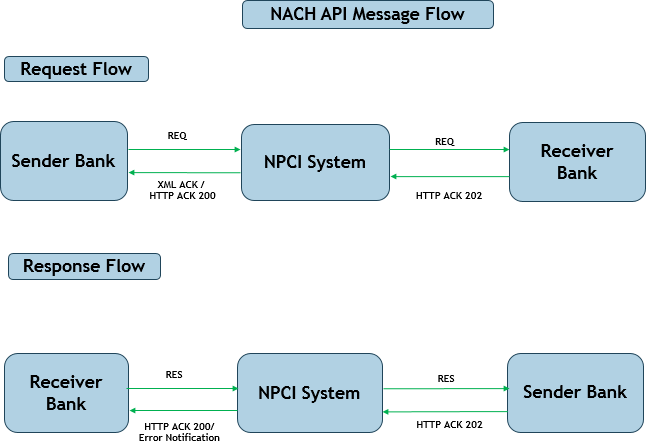 Sender bank initiates the JSON request to NPCI system, NPCI performs initial validations and send the XML ACK with http response 200 and the connection will get close with bank later then NPCI proceeds for technical/business validations.If technical/business validations are passed then NPCI establishes the connection with receiver bank for forwarding the request to them, when the request has been accepted for processing, receiver bank server MUST return a http 202 Accepted status code to NPCI, then the connection will get close with receiver bank.For sending the response to NPCI, receiver bank should establish a new connection. After receiving NPCI will perform the validations for the response if the response passed all the validations receiver bank will receive http 200 status code else XML error notification will be sent.NPCI establish the new connection with source bank and send the response, when the response has been accepted by source then bank server MUST return a http 202 Accepted status code to NPCI.If receiver bank not provided with the response with in the defined SLA time, the NPCI will construct the failure response and establishes a new connection with source bank and send the failure response, when the response has been accepted by source then bank server MUST return a http 202 Accepted status code to NPCI.Note : Receiver bank should provide the response with in the SLA time else the request will be deemed declined by NPCI.Example:Source :<< Source Bank Short Name >> Service: GetPanDtlsType	: RequestMessage : <ach:GetPanDtlsRqst xmlns:ach="http://npci.org/ach/schema/" ><Head ver="1.0" ts="<<ISO Timestamp>>" /><Source type="CODE" value="" name="" /><Destination type="CODE" value="" name="" /><Request id="" type="Status Enq|Details Enq" refUrl=""/><ReqData><Detail accNo="" /></ReqData><NpciRefId value="" /></ach:GetPanDtlsRqst>Obtaining/Get PAN NumberThis API is initiated by Source Banks to know the PAN number of the given account number.Upon receivable of the message from source, NACH –API Cloud system acknowledges the request to source bank by sending either ACCEPTED or ERROR. After successful validation of NACH – API cloud system passes the message to destination Banks based on the registered URL of destination Bank.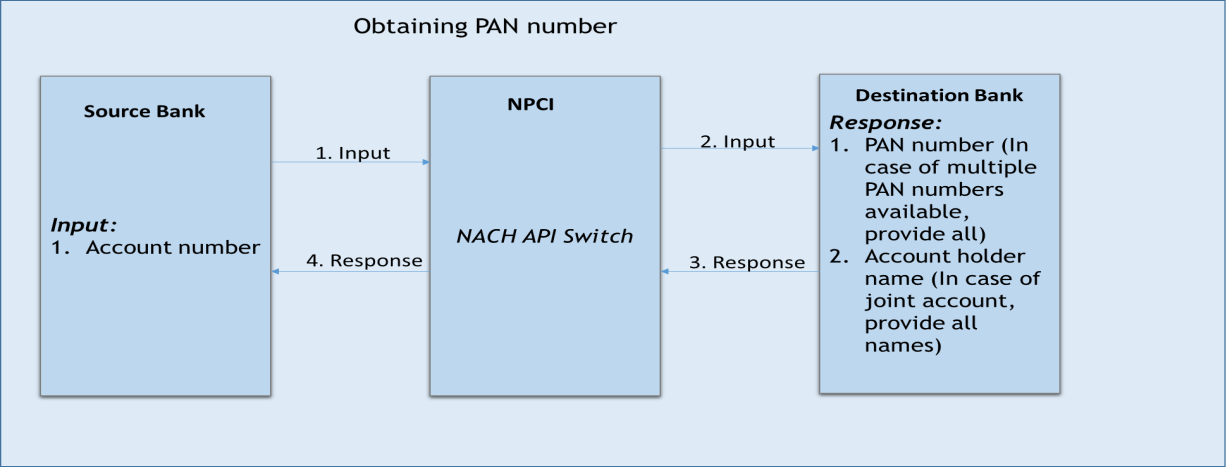 Input data: Account number (Mandatory)Responding entity: BankResponse to be provided:PAN number (In case of multiple PAN numbers available, provide all)Account holder name (In case of joint account, provide all namesRequest Message Format<ach:GetPanDtlsRqst xmlns:ach="http://npci.org/ach/schema/" ><Head ver="1.0" ts="<<ISO Timestamp>>" /><Source type="CODE" value="" name="" /><Destination type="CODE" value="" name="" /><Request id="" type="Status Enq|Details Enq" refUrl=""/><ReqData><Detail accNo="" /></ReqData><NpciRefId value="" /></ach:GetPanDtlsRqst>Response Message Format<ach:GetPanDtlsResp xmlns:ach="http://npci.org/ach/schema/"><Head ver="1.0" ts="<<ISO Timestamp>>" /><Source type="CODE" value="" name="" /><Destination type="CODE" value="" name="" /><Request id="" type="Status Enq|Details Enq" refUrl=""/><NpciRefId value="6afd4578-f021-4321-a908-04b355a758fa" /><Resp ts="<<ISO Timestamp>>" result="SUCCESS" errCode="S610" rejectedBy=""/><RespData><AccHolderList><AccHolder pan="" name="" /><AccHolder pan="" name="" /></AccHolderList></RespData></ach:GetPanDtlsResp>Validation of an account based on account number and IFSCThis API is initiated by Source Banks to know the status the given account number and IFSC number.Upon receivable of the message from source, NACH –API Cloud system acknowledges the request to source bank by sending either ACCEPTED or ERROR. After successful validation of NACH – API cloud system passes the message to destination Banks based on the registered URL of destination Bank.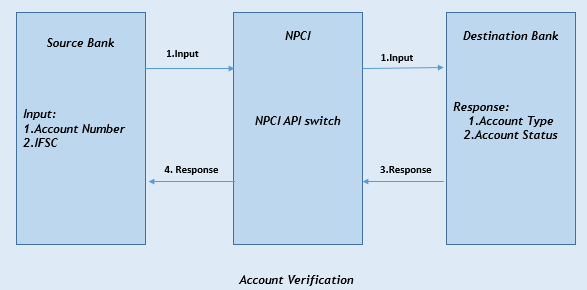 Input data: Account number and IFSC (Both mandatory)Responding entity: BankResponse to be provided:Account statusAccount typeRequest Message Format<ach:GetAccStatusRqst xmlns:ach="http://npci.org/ach/schema/" ><Head ver="1.0" ts="<<ISO Timestamp>>"/><Source type="CODE" value="" name="" /><Destination type="CODE" value="" name="" /><Request id="" type="Status Enq|Details Enq" refUrl=""/><ReqData><Detail accNo="" ifsc="" /></ReqData><NpciRefId value="" /></ach:GetAccStatusRqst>Response Message Format<ach:GetAccStatusResp xmlns:ach="http://npci.org/ach/schema/"><Head ver="1.0" ts="<<ISO Timestamp>>" /><Source type="CODE" value="" name="" /><Destination type="CODE" value="" name="" /><Request id="" type="Status Enq|Details Enq" refUrl=""/><NpciRefId value="6afd4578-f021-4321-k908-04b355a758fa " /><Resp ts="<<ISO Timestamp>>" result="SUCCESS" errCode="" rejectedBy=""/><RespData><Account type="" status="" /></RespData></ach:GetAccStatusResp>Request for an account holders nameThis API is initiated by Source Banks to know the account holder details such as name of the given account number.Upon receivable of the message from source, NACH –API Cloud system acknowledges the request to source bank by sending either ACCEPTED or ERROR. After successful validation of NACH – API cloud system passes the message to destination Banks based on the registered URL of destination Bank.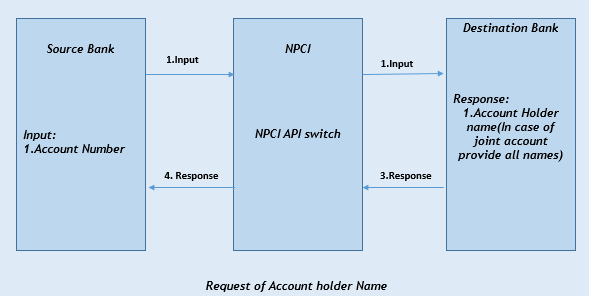 Input data: Account number Responding entity: Bank Response to be provided:Account holder name(In case of joint account, provide all names)Request Message Format<ach:GetAccHolderRqst xmlns:ach="http://npci.org/ach/schema/" ><Head ver="1.0" ts="<<ISO Timestamp>>"/><Source type="CODE" value="" name="" /><Destination type="CODE" value="" name="" /><Request id="" type="Status Enq|Details Enq" refUrl=""/><ReqData><Detail accNo="" /></ReqData><NpciRefId value="" /></ach:GetAccHolderRqst>Response Message Format<ach:GetAccHolderResp xmlns:ach="http://npci.org/ach/schema/"><Head ver="1.0" ts="<<ISO Timestamp>>" /><Source type="CODE" value="" name="" /><Destination type="CODE" value="" name="" /><Request id="" type="Status Enq|Details Enq" refUrl=""/><Resp ts="<<ISO Timestamp>>" result="SUCCESS" errCode="S601" rejectedBy=""/><RespData><AccHolderList><AccHolder name="ABCD" /><AccHolder name="EFGH" /></AccHolderList></RespData><NpciRefId value="6afd4578-d021-4321-a908-04b355a758fa " /></ach:GetAccHolderResp>Request for Aadhaar Seeding and deactivationAadhaar Seeding API will be exposed as stateless REST service over HTTPS similar to the other existing API services. I.e. The Aadhaar Seeding API input data should be sent to the existing “apiGateway” URL as JSON content using Content-Type as “text/plain”.This API is used by Source bank to seed or modify the Aadhaar number to the NPCI mapper database.Upon receivable of the message from source, NACH –API Cloud system acknowledges the request to source bank by sending either ACCEPTED or ERROR as a result of message authentication by signature verification. After successful validation, NACH – API cloud system passes the message to NACH Aadhaar mapper system to process the request.Once the request is processed by NACH Aadhaar mapper system, the response message will be sent to NACH API cloud system and which in turn sends the response to the corresponding originator bank.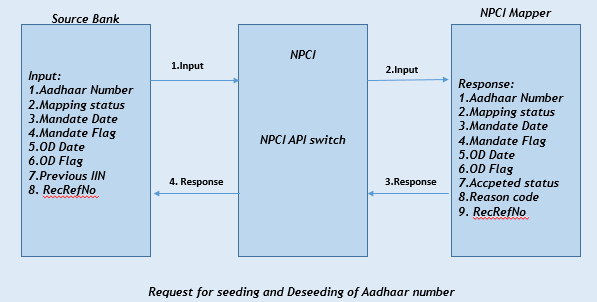 Responding Entity - NPCIRequest Message Format<ach:AadhaarSeedingRqst xmlns:ach="http://npci.org/ach/schema/" ><Head ver="1.0" ts="2017-10-16T10:02:00" /><Source type="CODE" value="SBIN" name="" /><Request id="123456789" type="AadhaarSeeding" refUrl=""/><ReqData><Detail recRefNo="123" aadhaar="234567890123" mapStatus="A" mdFlag="Y" mdCustDate="2017-12-28" odFlag="N" odDate="" previousIIN=""/></ReqData></ach:AadhaarSeedingRqst>Response Message Format ( Success )<ach:AadhaarSeedingResp xmlns:ach="http://npci.org/ach/schema/" ><Head ver="1.0" ts="2017-10-16T10:02:00" /><Source type="CODE" value="SBIN" name="" /><Request id="123456789" type="AadhaarSeeding" refUrl=""/><NpciRefId value="6afd4578-f021-4321-a908-04b355a758fa"/><Resp ts="" result="SUCCESS" errCode="" rejectedBy="" totReqCnt="3" sucessReqCnt="3"/><RespData><Detail recRefNo="123" aadhaar="517487254455” mapStatus="A” mdFlag="Y"mdCustDate="2017-12-28" odFlag="N" odDate="" accepted="T" reasonCode=""></RespData></ach:AadhaarSeedingResp>Response Message Format ( Failure )<ach:AadhaarSeedingResp xmlns:ach="http://npci.org/ach/schema/" ><Head ver="1.0" ts="2017-10-16T10:02:00" /><Source type="CODE" value="SBIN" name="" /><Request id="123456789" type="AadhaarSeeding" refUrl=""/><NpciRefId value="6afd4578-f021-4321-a908-04b355a758fa"/><Resp ts="" result="FAILURE" errCode="" rejectedBy="Processor" totReqCnt="5" sucessReqCnt="0"/><RespData><Detail recRefNo="123" aadhaar="717171570033" mapStatus="" mdFlag="Y" mdCustDate="2017-12-28" odFlag="N" odDate="" accepted="F" reasonCode="32"></RespData></ach:AadhaarSeedingResp>General ACK/NACK Message formatACK/NACK will be a HTTP Response with below XML body.<ach:GatewayAck xmlns:ach="http://npci.org/ach/schema/" ><NpciRefId value="6afd4578-f021-4321-a908-04b355a758fa"/><Resp ts="2017-10-16 10:02:00" result="ACCEPTED" errCode="" rejectedBy="" /></ach:GatewayAck>Note:This Acknowledgement will follow single root element of type GatewayAck for all type of request and responseIn case of Request Message, new NpciRefID will be generated and shared along with RespIrrespective of success or failure scenarios at Gateway level, the NpciRefId will be generated for Request and sharedFor Response Type, the NpciRefID will be empty for both success and failure scenariosDestination Asynchronous Failure Response Message format“Source” : “NPCI” “Service” : “GetPanDtls” “Type”	: “ErrorNote”“Message” : “<ach:DestErrorNotification xmlns:ach="http://npci.org/ach/schema/"><NpciRefId value="6afd4578-f021-4321-a908-04b355a758fa" /><Resp ts="2017-10-16T10:02:26" result="ERROR" errCode="245" rejectedBy="NPCI" /></ach:DestErrorNotification>”Note:Any failure found in technical or business validation of Response message will trigger this notificationOnly for failure scenarios, the Destination bank will receive this notificationElements and Attributes DefinitionElement: RootDefinition: XML root element representing each API (GetPanDtls, GetAadhaarLinkage,, etc...)Attribute: xmlnsDefinition: API Schema Namespace. Data Type:	Alphanumeric Format:	Min Length: 1Max Length: 255Element: <Head>Definition: Header of the MessageAttribute: verDefinition:	Version of the APIThis is the API version. NPCI may host multiple versions for supporting gradual migration. As of this specification, default production version is "1.0".Data Type:	FloatFormat:	Min Length: 1 (length is not checked as version should be “1.0”)Max Length:  6Attribute: tsDefinition:	Time of request from the creator of the message. API request time stamp. Since timestamp plays a critical role, it is highly recommended that devices are time synchronized with a time server.Data Type:	ISODateTimeFormat:	Min Length: 19 Max Length: 19YYYY-MM-DDThh:mm:ss (eg 1997-07-16T19:20:30)where;Element: <Request>YYYY = Four-digit yearMM = Two-digit month (01=January, etc.) DD = Two-digit day of month (01 through 31)hh = Two digits of hour (00 through 23) (am/pm NOT allowed) mm = Ttwo digits of minute (00 through 59)ss = Two digits of second (00 through 59)Definition: This element contains the Request details and is visible to all parties involved in the transaction processing. This element is populated by the originator of the request and the same must be passed across all the entities.Attribute: idDefinition: Unique Identifier for the request across all entities. This will be created by the originator. This field along with source element’s value attribute will be used to identify each request uniquely across all the entities.Data Type:	AlphanumericFormat:	Min Length: 1 Max Length: 22Attribute: refUrlDefinition: URL for the transactionData Type:	Alphanumeric with special charactersFormat:	Min Length: 1 Max Length: 35Attribute: typeDefinition: This attribute describes the type of the RequestData Type:	Enumeration or Code. Length check is not there as it should be in the list of prescribed types. The allowed values are given belowFormat:	Min Length:	NA Max Length: NAElement: <Source>Definition: This element contains the details of the originator of the request and the same must be passed across all the entities.Attribute: typeDefinition: This indicates the routing type to be used. Currently allowed routing type is only Bank short code and it should be always ‘CODE’. Length check will not be done as it should be always CODEData Type:	AlphaFormat:	Min Length:	NA Max Length: NAAttribute: valueDefinition: This attribute contains the actual value of the routing type and this value will be used to identify the endpoint URL of the participant which is used to initiate any communication from NPCIData Type:	AlphaFormat:	Min Length:	4 Max Length: 4Attribute: nameDefinition: This attribute carries the name of the Source.Data Type:	Alphabets with special characters like dot, space, hyphen & single quoteFormat:	Min Length:	0 Max Length: 100Element: <Destination>Definition: This element contains the details of the originator of the request and the same must be passed across all the entities.Attribute: typeDefinition: This indicates the routing type to be used. Currently allowed routing type is only Bank short code and it should be always ‘CODE’. Length check will not be done as it should be always CODEData Type:	AlphaFormat:	Min Length:	NA Max Length: NAAttribute: valueDefinition: This attribute contains the actual value of the routing type and this value will be used to identify the endpoint URL of the participant which is used to initiate any communication from NPCIData Type:	AlphaFormat:	Min Length:	4 Max Length: 4Attribute: nameDefinition: This attribute carries the name of the destination.Data Type:	Alphabets with special characters like dot, space, hyphen & single quoteFormat:	Min Length:	0 Max Length: 100Element: <Detail>Definition: This element contains the parameters of the actual request and the same must be passed to Destination for processing.Attribute: accNoDefinition: Few of the request is based on this parameter value. And this attribute carries the account number.Data Type:	NumericFormat:	Min Length:	1 Max Length: 35Attribute: aadhaarDefinition: Few of the request is based on this parameter value. And this attribute carries the Aadhaar number value.Data Type:	NumericFormat:	Min Length:	12 Max Length:  12Note: Apart from length and numeric pattern, it will be validated to ensure that it is not begin with “0” or “1” and it is as per verhoeff algorithm.Attribute: ifscDefinition: This attribute is also part of the input parameter of request and it carries the bank ifsc code.Data Type:	Alphanumeric; And will be validated against the IFSC patternFormat:	Min Length:	11Max Length: 11Element: <AccHolder>Definition: This element contains the details of the various attributes such as PAN & name of the account holder’s depends upon the requested details.Attribute: panDefinition: This attribute is part of the output parameter and will be part of the response and it carries the PAN (Permanent Account Number) value.Data Type:	Alphanumeric; and will be validated against the PAN number patternFormat:	Min Length:	10 Max Length: 10Attribute: nameDefinition: This attribute is also part of the output parameter and it carries the name of the account holder.Data Type:	Alphabets with special characters like dot, space, hyphen & single quoteFormat:	Min Length:	0 Max Length: 100Element: <Account>Definition: This element is used to communicate to the originator about the various attributes of account.Attribute: statusDefinition: This attribute provides the any one of predefined account status.Data Type:	CodeFormat:	Min Length:	NA Max Length: NAAttribute: typeDefinition: This attribute provides the any one of predefined account type.Data Type:	CodeFormat:	Min Length:	NA Max Length: NAElement: <Resp>Definition: This element contains the information about the Response.Attribute: tsDefinition:	Time of request from the creator of the message.API request time stamp. Since timestamp plays a critical role, it is highly recommended that devices are time synchronized with a time server.Data Type:	ISODateTimeFormat:	Min Length: 19 Max Length: 19YYYY-MM-DDThh:mm:ss (eg 1997-07-16T19:20:30)where;Attribute: resultYYYY = Four-digit yearMM = Two-digit month (01=January, etc.) DD = Two-digit day of month (01 through 31)hh = Two digits of hour (00 through 23) (am/pm NOT allowed) mm = Ttwo digits of minute (00 through 59)ss = Two digits of second (00 through 59)Definition: This attribute is used to indicate the end result of the requested message. And it should have the any one of the value from the pre-defined list.Data Type:	CodeFormat:	Min Length:	NA Max Length: NAAttribute: rejectedByDefinition: This attribute is used to indicate the source of rejection in case of failure. And it should have the any one of the value from the pre-defined list.Data Type:	CodeFormat:	Min Length:	NAMax Length: NAAttribute: errCodeDefinition: This attribute is used to indicate the reasons for rejection in case of failure. Or the status code in case of success And it should have the one or many values from the pre-defined list. Multiple error codes will be separated by comma.Data Type:	CodeFormat:	Min Length:	NA Max Length: NAError code for Account Holder Name and Get Pan API.Where ever it was given as Y against the each code the detailed data values should be provided in response. For N it is optionalAttribute: NpcirefIdDefinition: This attribute is used to indicate the uniqueness for the each request which will be generated by the NPCI only. In the request this attribute value should be kept blank by source banks and in the response destination bank should provide the exact value which they have received in the request fileData Type:	CodeFormat:	Min Length:	1 Max Length: 36Attribute: recRefNoDefinition: Few of the request is based on this parameter value. And this attribute carries unique number assigned by Bank for Aadhaar seeding request.Data Type:	ALPHANUMERICFormat:	Min Length:	1 Max Length: 15Attribute: mapStatusDefinition: Few of the request is based on this parameter value. And this attribute carries unique number assigned by Bank for Aadhaar seeding request.Data Type:	CODEFormat:	Min Length:	NA Max Length: NADefinition: This attribute is used to indicate the mandates submitted or not to the Bank by the end customerData Type:	CODEFormat:	Min Length:	NA Max Length: NAAttribute: mdCustDateDefinition: This attribute is used to indicate the mandate submission date by End customer for an Aadhaar linking with account number.Data Type:	ISODATE – “YYYY-MM-DD”Format:	Min Length:	10 Max Length:  10Attribute: odFlagDefinition: This attribute is used to indicate whether the end customer is availed the Overdraft facility or not at the requested bank.Data Type:	CODEFormat:	Min Length:	NA Max Length: NAAttribute: odDateDefinition: This attribute is used to indicate the date at which the end customer availed the overdraft facility at the requested bank.Data Type:	ISODATE – “YYYY-MM-DD”Format:	Min Length:	10 Max Length:  10Attribute: previousIINDefinition: This attribute is used to indicate earlier Aadhaar linked bank when the new bank tries to re-seed the Aadhaar number for that bankData Type:	NumericFormat:	Min Length:	6 Max Length: 6Error CodesTechnical Validation Error CodesBusiness Validation Error CodesIndexMessage Item<XML Tag>Occurrence1.1API Name<ach>1..11.1.1API Schema namespacexmlns1..12.1Header for the message<Head>1..1IndexMessage Item<XML Tag>Occurrence2.1.1Version of the APIver1..12.1.2Time of request from the creator of the message(Transmission time)ts1..13.1Source of the message<Source>1..13.1.1Routing type of the Source banks – based on short code of the bank the corresponding URL will beidentifiedtype1..13.1.2Actual value of the routing typevalue1..13.1.3Name of the Source Bankname0..14.1Destination of the message<Destination>1..14.1.1Routing type of the Source banks – based on short code of the bank the corresponding URL will be identifiedtype1..14.1.2Actual value of the routing typevalue1..14.1.3Name of the Destination Bankname0..15.1Request Message property<Request>1..15.1.1Id of the Request generated by the originatorId1..15.1.2Type of the request. Ie indication of status enquiryor details enquiryType1..15.1.3Reference URL for the transactionrefUrl0..16.1input data related to the request<ReqData>1..16.2Details of the Input parameters of the request<Details>1..16.2.1Parameter of the request – Account NumberaccNo1..17.1Unique Identified assigned by NPCI for the request<NpciRefId>0..17.1.1Actual unique value generated by NPCIValue0..1IndexMessage Item<XML Tag>Occurrence1.1API Name<ach>1..11.1.1API Schema namespacexmlns1..12.1Header for the message<Head>1..12.1.1Version of the APIver1..12.1.2Time of request from the creator of the message (Transmission time)ts1..13.1Source of the message<Source>1..13.1.1Routing type of the Source banks – based on short codeof the bank the corresponding URL will be identifiedtype1..13.1.2Actual value of the routing typevalue1..13.1.3Name of the Source Bankname0..14.1Destination of the message<Destination>1..14.1.1Routing type of the Source banks – based on short code of the bank the corresponding URL will be identifiedtype1..14.1.2Actual value of the routing typevalue1..14.1.3Name of the Destination Bankname0..15.1Request Message property<Request>1..15.1.1Id of the Request generated by the originatorId1..15.1.2Type of the request. Ie indication of status enquiry ordetails enquiryType1..15.1.3Reference URL for the transactionrefUrl0..16.1Unique Identified assigned by NPCI for the request<NpciRefId>1..16.1.1Actual unique value generated by NPCIvalue1..17.1Response of the Message<Resp>1..17.1.1Time of response from the sender of the messagets1..17.1.2Result of the requestresult1..17.1.3Error reason codes for the failure messageerrCode0..17.1.4Actual rejecter of the message. NPCI or Destination whorejected the messagerejectedBy0..18.1Response Data<RespData>0..18.2List of account holder details<AccHolderList>0..18.3Each Account Holder details<AccHolder>0..18.3.1Pan number of account holderpan0..18.3.2Name of the account holdername0..1IndexMessage Item<XML Tag>Occurrence1.1API Name<ach>1..11.1.1API Schema namespacexmlns1..12.1Header for the message<Head>1..12.1.1Version of the APIver1..12.1.2Time of request from the creator of the message (Transmission time)ts1..13.1Source of the message<Source>1..13.1.1Routing type of the Source banks – based on shortcode of the bank the corresponding URL will be identifiedtype1..13.1.2Actual value of the routing typevalue1..13.1.3Name of the Source Bankname0..14.1Destination of the message<Destination>1..14.1.1Routing type of the Source banks – based on shortcode of the bank the corresponding URL will be identifiedtype1..14.1.2Actual value of the routing typevalue1..14.1.3Name of the Destination Bankname0..15.1Request Message property<Request>1..15.1.1Id of the Request generated by the originatorId1..15.1.2Type of the request. Ie indication of status enquiryor details enquiryType1..15.1.3Reference URL for the transactionrefUrl0..16.1input data related to the request<ReqData>1..16.2Details of the Input parameters of the request<Details>1..16.2.1First parameter of the request – Account NumberaccNo1..16.2.2Second parameter of the request – IFSC numberIfsc1..17.1Unique Identified assigned by NPCI for the request<NpciRefId>0..17.1.1Actual unique value generated by NPCIValue0..1IndexMessage Item<XML Tag>Occurrence1.1API Name<ach>1..11.1.1API Schema namespacexmlns1..12.1Header for the message<Head>1..12.1.1Version of the APIver1..12.1.2Time of request from the creator of the message(Transmission time)ts1..13.1Source of the message<Source>1..13.1.1Routing type of the Source banks – based on short codeof the bank the corresponding URL will be identifiedtype1..13.1.2Actual value of the routing typevalue1..13.1.3Name of the Source Bankname0..14.1Destination of the message<Destination>1..14.1.1Routing type of the Source banks – based on short codeof the bank the corresponding URL will be identifiedtype1..14.1.2Actual value of the routing typevalue1..14.1.3Name of the Destination Bankname0..15.1Request Message property<Request>1..15.1.1Id of the Request generated by the originatorId1..15.1.2Type of the request. Ie indication of status enquiry ordetails enquiryType1..15.1.3Reference URL for the transactionrefUrl0..16.1Unique Identified assigned by NPCI for the request<NpciRefId>1..16.1.1Actual unique value generated by NPCIvalue1..17.1Response of the Message<Resp>1..17.1.1Time of response from the sender of the messagets1..17.1.2Result of the requestresult1..17.1.3Error reason codes for the failure messageerrCode0..17.1.4Actual rejecter of the message. NPCI or Destination who rejected the messagerejectedBy0..18.1Response Data<RespData>0..18.2Account details<Account>0..18.2.1Type of the accounttype0..18.2.2Status of the accountstatus0..1IndexMessage Item<XML Tag>Occurrence1.1API Name<ach>1..11.1.1API Schema namespacexmlns1..1IndexMessage Item<XML Tag>Occurrence2.1Header for the message<Head>1..12.1.1Version of the APIver1..12.1.2Time of request from the creator of the message(Transmission time)ts1..13.1Source of the message<Source>1..13.1.1Routing type of the Source banks – based on shortcode of the bank the corresponding URL will be identifiedtype1..13.1.2Actual value of the routing typevalue1..13.1.3Name of the Source Bankname0..14.1Destination of the message<Destination>1..14.1.1Routing type of the Source banks – based on shortcode of the bank the corresponding URL will be identifiedtype1..14.1.2Actual value of the routing typevalue1..14.1.3Name of the Destination Bankname0..15.1Request Message property<Request>1..15.1.1Id of the Request generated by the originatorId1..15.1.2Type of the request. Ie indication of status enquiry or details enquiryType1..15.1.3Reference URL for the transactionrefUrl0..16.1input data related to the request<ReqData>1..16.2Details of the Input parameters of the request<Details>1..16.2.1First parameter of the request – Account NumberaccNo1..17.1Unique Identified assigned by NPCI for the request<NpciRefId>0..17.1.1Actual unique value generated by NPCIValue0..1IndexMessage Item<XML Tag>Occurrence1.1API Name<ach>1..11.1.1API Schema namespacexmlns1..12.1Header for the message<Head>1..12.1.1Version of the APIver1..12.1.2Time of request from the creator of the message(Transmission time)ts1..13.1Source of the message<Source>1..13.1.1Routing type of the Source banks – based on short codeof the bank the corresponding URL will be identifiedtype1..13.1.2Actual value of the routing typevalue1..13.1.3Name of the Source Bankname0..14.1Destination of the message<Destination>1..14.1.1Routing type of the Source banks – based on short codeof the bank the corresponding URL will be identifiedtype1..14.1.2Actual value of the routing typevalue1..14.1.3Name of the Destination Bankname0..15.1Request Message property<Request>1..15.1.1Id of the Request generated by the originatorId1..15.1.2Type of the request. Ie indication of status enquiry ordetails enquiryType1..15.1.3Reference URL for the transactionrefUrl0..16.1Unique Identified assigned by NPCI for the request<NpciRefId>1..16.1.1Actual unique value generated by NPCIvalue1..17.1Response of the Message<Resp>1..17.1.1Time of response from the sender of the messagets1..17.1.2Result of the requestresult1..17.1.3Error reason codes for the failure messageerrCode0..17.1.4Actual rejecter of the message. NPCI or Destination whorejected the messagerejectedBy0..18.1Response Data<RespData>0..18.2List of account holder details<AccHolderList>0..18.2.1Each Account Holder details<AccHolder>0..18.2.2Name of the account holdername0..1IndexMessage Item<XML Tag>Occurrence1.1API Name<ach>1..11.1.1API Schema namespacexmlns1..12.1Header for the message<Head>1..12.1.1Version of the APIver1..12.1.2Time of request from the creator of the message (Transmission time)ts1..13.1Source of the message<Source>1..13.1.1Routing type of the Source banks – based on shortcode of the bank the corresponding URL will be identifiedtype1..13.1.2Actual value of the routing typevalue1..13.1.3Name of the Source Bankname0..14.1Request Message property<Request>1..14.1.1Id of the Request generated by the originatorId1..14.1.2Type of the request. Ie indication of status enquiryor details enquiryType1..14.1.3Reference URL for the transactionrefUrl0..15.1input data related to the request<ReqData>1..15.2Details of the Input parameters of the request<Detail>1..15.2.1Record Reference number – Unique numberassigned to the request by source system. No significance at NPCI levelrecRefNo1..15.2.2Aadhaar number which needs to seeded ormodifiedaadhaar1..15.2.3Activity of the operation like activate or deactivation of the Aadhaar numbermapStatus1..15.2.4Mandate flag – indication of mandates submitted ornot at the bank for linking the Aadhaar number with the account numbermdFlag1..15.2.5Mandate submission datemdCustDate1..15.2.6Indication of OD(Over Draft) facility availed or notIs mandatory when OD Date is providedodFlag1..15.2.7OD facility availed dateodDate0..15.2.8IIN of Previous Bank – Earlier Aadhaar linked BankpreviousIIN0..1IndexMessage Item<XML Tag>Occurrence1.1API Name<ach>1..11.1.1API Schema namespacexmlns1..12.1Header for the message<Head>1..12.1.1Version of the APIver1..12.1.2Time of request from the creator of the message (Transmission time)ts1..13.1Source of the message<Source>1..13.1.1Routing type of the Source banks – based on short code of the bank the corresponding URL will be identifiedtype1..13.1.2Actual value of the routing typevalue1..13.1.3Name of the Source Bankname0..14.1Request Message property<Request>1..14.1.1Id of the Request generated by the originatorId1..14.1.2Type of the request. Ie indication of status enquiry ordetails enquiryType1..14.1.3Reference URL for the transactionrefUrl0..15.1Unique Identifier assigned by NPCI for the request<NpciRefId>1..15.1.1Actual unique value generated by NPCIvalue1..16.1Response of the Message<Resp>1..16.1.1Time of response from the sender of the messagets1..1IndexMessage Item<XML Tag>Occurrence6.1.2Result of the requestresult1..16.1.3Error reason codes for the failure messageerrCode0..16.1.4Actual rejecter of the message. NPCIrejectedBy0..16.1.5Total number detail records submitted as part of thisrequesttotReqCnt0..16.1.6Count of successfully processed detail recordssuccessReqCnt0..17.1Response Data<RespData>0..17.2List of detail response of each record<Detail>0..17.2.1Input Record Reference number – Unique numberassigned to the request by source system. No significance at NPCI levelrecRefNo1..17.2.2Input Aadhaar number which needs to seeded ormodifiedaadhaar1..17.2.3Input Activity of the operation like activate or deactivation of the Aadhaar numbermapStatus1..17.2.4Input Mandate flag – indication of mandates submittedor not at the bank for linking the Aadhaar number with the account numbermdFlag1..17.2.5Input Mandate submission datemdCustDate0..17.2.6Indication of OD(Over Draft) facility availed or not –InputodFlag1..17.2.7OD facility availed date - InputodDate0..17.2.8Processing status of the request – accepted or notaccepted1..17.2.9Error reason code in case of failure. Multiple errors willbe separated by commareasonCode0..1IndexMessage Item<XML Tag>Occurrence1.1API Name<ach>1..11.1.1API Schema namespacexmlns1..12.1Unique Identified assigned by NPCI for the request<NpciRefId>1..12.1.1Actual unique value generated by NPCIvalue1..13.1Response of the Message<Resp>1..13.1.1Time of response from the sender of the messagets1..13.1.2Result of the requestresult1..13.1.3Error reason codes for the failure messageerrCode0..13.1.4Actual rejecter of the message. NPCI or Destination whorejected the messagerejectedBy0..1IndexMessage Item<XML Tag>Occurrence1.1API Name<ach>1..11.1.1API Schema namespacexmlns1..12.1Unique Identified assigned by NPCI for the request<NpciRefId>1..12.1.1Actual unique value generated by NPCIvalue1..13.1Response of the Message<Resp>1..13.1.1Time of response from the sender of the messagets1..13.1.2Result of the requestresult1..13.1.3Error reason codes for the failure messageerrCode0..13.1.4Actual rejecter of the message. NPCI or Destination who rejected the messagerejectedBy0..1Purpose codePurposeCO01Customer on-boarding – loanCO02Customer on-boarding – DematCO03Customer on-boarding - Brokerage/ SIP/ MFCO04Customer on-boarding - SubscriptionsCO05Customer on-boarding - Others servicesVO01Vendor on-boardingMR01Mandate registration - Physical mandateMR02Mandate registration - eSign mandateMR03Mandate registration - API mandatePP01Payment pre-validation – CreditPP02Payment pre-validation – DebitPP03Payment pre-validation - Refund creditDB01DBT beneficiary on-boardingDB02DBT payment pre-validationSTATUS_ENQ-DETAILS_ENQ-CodeValueS601Account is in open and active stateS602Account under litigationS603A/c inactive (No Transactions for last 3 Months)S604Dormant A/c (No Transactions for last 6 Months)S605Account holder expiredS606A/c blocked or frozenS607Customer insolvent / insaneS608Account ClosedS609No such AccountS610KYC Documents PendingS611Invalid IFSC codeS612Network failure (CBS)S613A/c in Zero balance/No transactions have happenedCodeValueT651Savings accountT652Current accountT653Cash credit accountT654Overdraft accountT699OthersT656FDT657RDT658Loan accountT659PMJDY accountT660NRE/NRO accountT661HUF - Hindu Undivided familyT662PF & PPFT663Basic Savings Bank Deposit (BSBD)CodeValueSUCCESSRequest message is Successfully processedFAILURERequest has been rejected either by NPCI or DESTCodeValueNPCINPCI rejected the messageDESTDestination system rejected the messageerrCodeDescriptionDataMandatoryS601Account is in open and active stateYS602Account under litigationYS603A/c inactiveYS604Dormant A/cYS605Account holder expiredYS606A/c blocked or frozenYS607Customer insolvent / insaneYS608Account ClosedYS609No such AccountNS610KYC Documents PendingNS612Network failure (CBS)NS613A/c in Zero balance/No transactions havehappenedY900PAN Number not linked to AccountNCodeValueAActivate Aadhaar number for an input BankIInactivate the Aadhaar number from the input BankDDeseeding of Aadhaar number from the input bankCodeValueYMandate is submittedNMandates are not submittedCodeValueYOD is availedNOD is not availedError CodeError Description101Incorrect Request102Source Is Missing103Service Is Missing104Service Type is Missing105Message is Missing106Error in Verification - No Signature Tag Found107Error in Verification - Incorrect Signature Method Algorithm Used108Error in Verification - Incorrect Digest Method109Error in Verification - No Matching Certificate Available110Error in Verification - Signature is Invalid111Type should be either Request or Response112Dependency Failed; Unable to publish the Message in Queue113Error in DB connectivity114Message is not in correct format115Head Tag is Mandatory116Source Tag is Mandatory117Destination Tag is Mandatory118Request Tag is Mandatory119ReqData Tag is Mandatory120Detail Tag is Mandatory121NpciRefId Tag is Mandatory122Resp Tag is Mandatory123RespData Tag is Mandatory124Aadhaar Tag is Mandatory125AccountHolderList Tag is Mandatory126MandateList Tag is Mandatory127Mandate Tag is Mandatory128AccHolder Tag is Mandatory129Account Tag is Mandatory130One Or More Attribute is Missing for Head TagError CodeError Description131One Or More Attribute is Missing for Source Tag132One Or More Attribute is Missing for Destination Tag133One Or More Attribute is Missing for Request Tag134One Or More Attribute is Missing for Detail Tag135One Or More Attribute is Missing for NpciRefID Tag136One Or More Attribute is Missing for Resp Tag137One Or More Attribute is Missing for Aadhaar Tag138One Or More Attribute is Missing for Mandate Tag139One Or More Attribute is Missing for AccHolder Tag140One Or More Attribute is Missing for Account Tag141Attribute Timestamp is Invalid142Attribute Version is Invalid143Attribute Code is Invalid144Attribute Value is Invalid145Attribute Name is Invalid146Attribute ID is Invalid147Attribute Type is Invalid148Attribute RefUrl is Invalid149Attribute Result is Invalid150Attribute ErrCode is Invalid151Attribute RejectedBy is Invalid152Attribute UMRN is Invalid153Attribute Status is Invalid154Attribute EndDate is Invalid155Attribute Aadhaar is Invalid156Attribute accNo is Invalid157Attribute IFSC is Invalid158Attribute PAN is Invalid159Attribute Type is Invalid160Attribute Status is Invalid162Attribute Value is Invalid163Decryption Failed for Aadhaar field164Decryption Failed for AccountNo field165Decryption Failed for PAN field166Attribute Type of Destination Tag is Invalid167Attribute Value of Destination Tag is Invalid168Attribute Name of Destination Tag is Invalid169Attribute Timestamp of Resp Tag is Invalid170Attribute Name of AccHolder Tag is Invalid171Attribute RecRefNo is Invalid172Attribute mapStatus is invalid173Attribute mandate Flag is invalid174Attribute mandate Cust Date is invalid175Attribute Od Flag is invalidError CodeError Description176Attribute Od Date is invalid177Attribute Previous IIN is invalid178Incorrect Message Type. Only Request is Allowed for Internal category179Attribute Aadhaar should be maskedError CodeError Description201Service Name is Invalid or It Is Not Active202Source is NOT valid participant. I.e. Not Available in DB203Source is NOT active204Source is NOT having privilege for the service205Header Timestamp should not be future Timestamp206Header Timestamp should not be older than 24 Hours207Response Timestamp should not be future time208Response Timestamp should not be older than 24 Hours209Time difference between Response Received Time and Request Publish Time should not be more than SLA210NpciRefID should be valid and should have valid matching record - Invalid NpciRefId211Late Resposne; Request is NOT in pending state212Source Value Is Not Match with Request Message213Destination Value is NOT matching with Request Message214Error Code is not part of Defined Destination Reject Reason List215Destination is NOT reachable216Destination sent Invalid/Incomplete Response217Destination Did not send Response with in SLA218Message Source is Not matching with the value of Source Tag219Message Source is Not matching with the value of Destination Tag220Invalid Destination. I.e. Destination is NOT available In DB221Destination is NOT active222The request is Duplicate. The fields "Source Code Value" and "Request Id" should beunique for each service. Ie The combination "Source Code Value + Request Id + Service" is unique223Request Tag of Response Message is not Matching with original request224Total Details Record Count is exceeding the Max Size Defined225Earlier Response